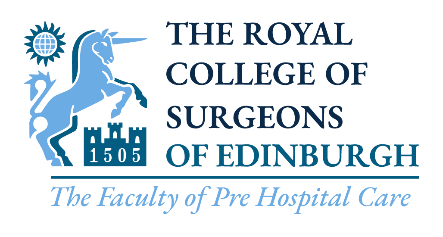 FPHC MEDAL 2022 NOMINATION FORMTo submit a nomination please complete this on-line nomination form https://forms.office.com/r/U6EHzTZvef Note that nominations must only be received via this route.  Please do not attach any CVs.